MADONAS NOVADA PAŠVALDĪBA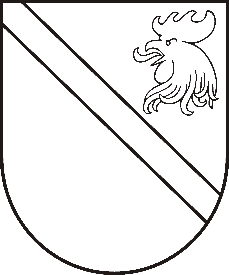 Reģ. Nr. Saieta laukums 1, Madona, Madonas novads, LV-4801 t. ,  , e-pasts: dome@madona.lv APSTIPRINĀTIar Madonas novada pašvaldības domes29.08.2019. lēmumu Nr.369(protokols Nr.15, 14.p.)SAISTOŠIE NOTEIKUMI Nr. 16„Grozījumi Madonas novada pašvaldības 2009.gada 9.jūlijasaistošajos noteikumos Nr. 1 „Madonas novada pašvaldības nolikums”.  Izdoti saskaņā ar likuma  "Par pašvaldībām"  21.panta pirmās daļas 1.punktu un 24.pantuIzdarīt Madonas novada pašvaldības 2009.gada 9.jūlija saistošajos noteikumos Nr.1 „Madonas novada pašvaldības nolikums” šādus grozījumus: izteikt saistošo noteikumu 5.1.apakšpunktu sekojošā redakcijā:“5.1. Lietvedības nodaļas”;izteikt saistošo noteikumu 5.3.1apakšpunktu sekojošā redakcijā:“5.3.1 Projektu ieviešanas nodaļas”;svītrot saistošo noteikumu 5.5.1apakšpunktu;izteikt saistošo noteikumu 10.1.apakš.punktu šādā redakcijā:       “10.1. Madonas novada vēlēšanu komisiju (Madonas novada pašvaldības iestādes statuss)”;papildināt saistošo noteikumu II.nodaļas nosaukumu aiz vārdiem “izpilddirektora” ar vārdiem “izpilddirektora vietnieka”;svītrot saistošo noteikumu 15.1.apakšpunktu;aizstāt saistošo noteikumu 15.9.apakšpunktā vārdus “ir tiesīgs piedalīties” ar vārdu “piedalās”;papildināt saistošos noteikumus ar 15.13.apakšpunktu sekojošā redakcijā: “15.13. Izpilddirektora tiešā pakļautībā ir izpilddirektora vietnieks un pašvaldības administrācijas nolikumā norādītās administrācijas struktūrvienības, kā arī viņa padotībā ir domes izveidotās pagastu pārvaldes, novada sociālais dienests un bāriņtiesa”;papildināt saistošos noteikumus ar 15.1punktu sekojošā redakcijā:“15.1 Izpilddirektoram ir viens vietnieks, kuru amatā ieceļ dome. Darba līgumu ar pašvaldības izpilddirektora vietnieku, pamatojoties uz atsevišķu domes lēmumu, paraksta domes izpilddirektors. Izpilddirektora vietnieks: 15.11. ir pašvaldības administrācijas vadītājs;15.12. aizvieto izpilddirektoru viņa prombūtnes laikā;15.13. organizē, kontrolē un atbild par domes lēmumu, saistošo noteikumu, noteikumu, domes priekšsēdētāja, domes priekšsēdētāja vietnieka un pašvaldības izpilddirektora rīkojumu izpildi savas darbības jomā;15.14. iesniedz domei priekšlikumus par pašvaldības administrācijas nodaļu izveidošanu, reorganizēšanu un likvidēšanu;15.1 5 piedalās domes un pastāvīgo komiteju sēdēs; 15.1 6. veic citus izpilddirektora dotos uzdevumus; 15.1 7. veic citus pienākumus. kas paredzēti likumos, Ministru kabineta noteikumos, domes lēmumos un šajā nolikumā.15.18 Izpilddirektora vietnieka tiešā pakļautībā ir administrācijas nolikumā norādītās administrācijas struktūrvienības”;svītrot saistošo noteikumu 16.punkta pirmajā teikumā vārdus “pašvaldības iestādēm nenodoto” un aizstāt 16.punkta ceturtajā teikumā vārdus “ar pašvaldības izpilddirektora rīkojumu iecelts administrācijas darbinieks vai pagasta pārvaldes vadītājs” ar vārdiem “pašvaldības izpilddirektora vietnieks”.Domes priekšsēdētājs							A.LungevičsPASKAIDROJUMA RAKSTSMadonas novada pašvaldības 2019.gada 29.augusta saistošajiem noteikumiem Nr.16 „Grozījumi Madonas novada pašvaldības 09.07.2009. saistošajos noteikumos Nr.1 „Madonas novada pašvaldības nolikums””2019.gada 29.augustā.								MadonāDomes priekšsēdētājs							A.LungevičsPaskaidrojuma raksta sadaļasNorādāmā informācija1. Pašreizējās situācijas raksturojumsMadonas novada pašvaldības nolikums apstiprināts ar 2009.gada 9.jūlija Madonas novada pašvaldības domes sēdes lēmumu (prot.Nr.3; 1.p.) „Par novada pašvaldības nolikumu” saskaņā ar likuma „Par pašvaldībām” 21.panta pirmās daļas 1.punktu un 24.pantu. Madonas novada pašvaldības nolikums cita starpā paredz, ka dome ar lēmumu izveido Madonas novada Vēlēšanu komisiju. Pamatojoties uz pašvaldības pasūtījumu pašvaldības centrālajā administrācijā, tika veikts funkciju audits. Audita gala ziņojumā, centrālajai administrācijai, izvērtējot gan līdzšinējo darbības pieredzi, gan gaidāmos izaicinājumus nākotnē, ir priekšlikums izveidot vienu izpilddirektora vietnieka amata vienību. Tāpēc ar Madonas novada pašvaldības 31.07.2019. lēmumu Nr. 333 “Par grozījumiem Madonas novada pašvaldības domes 28.12.2018. lēmumā Nr. 555 (protokols Nr.23, 24.p.) „Par Madonas novada pašvaldības pagastu pārvalžu, Madonas pilsētas un to iestāžu amata vienību sarakstu apstiprināšanu” (protokols Nr. 13, 26.p.) tika nolemts izdarīt grozījumus pašvaldības administrācijas amata vienību sarakstā, iekļaujot pašvaldības izpilddirektora vietnieka amatu.    2. Saistošo noteikumu projekta nepieciešamības pamatojumsIr nepieciešams veikt grozījums pašvaldības nolikumā, ņemot vērā to, ka saskaņā ar Republikas pilsētas domes un novada domes vēlēšanu likuma 2.panta pirmo daļu noteikts, ka vēlēšanu komisija darbojas kā pastāvīga pašvaldības iestāde. Tāpat nepieciešams veikt grozījumus saistībā ar izpilddirektora vietnieka amata vienības izveidošanu, grozījumiem pašvaldības kā iestādes struktūrā un precizēt esošo nolikuma redakciju. 3. Īss saistošo noteikumu projekta satura izklāstsSaistošo noteikumu 10.1punkts tiek izteikts jaunā redakcijā “10.1 Madonas novada vēlēšanu komisija (Madonas novada pašvaldības iestādes statuss).Nolikums tiek grozīts, tajos grozot nolikuma 5.punkta atsevišķus apakšpunktus, izslēdzot nolikuma 15.1.apakšpunktu, grozot nolikuma 15.9.apakšpunktu, papildinot ar 5.13.apakšpunktu, papildinot nolikumu ar 15.1.punktu un grozot nolikuma 16.punktu. 4. Informācija par plānoto projekta ietekmi uz pašvaldības budžetuNav ietekmes attiecībā uz vēlēšanu komisijas kā pastāvīgu pašvaldības iestādi. Attiecībā uz izpilddirektora amata vietas izveidošanu pašvaldības budžetā ir paredzēti nepieciešamie līdzekļi.5. Informācija par plānoto projekta ietekmi uz uzņēmējdarbības vidi pašvaldības teritorijāNav ietekmes6. Informācija par administratīvajām procedūrāmNav ietekmes7. Informācija par konsultācijām ar privātpersonāmKonsultācijas ar privātpersonām nav notikušas. 